Dreidel Instructions.Colour each side a different colour.Colour the top using all of the colours.Make the pencil hole through the card at the cross, down into the carpet.Cut the Solid lines.Fold firmly on the dotted lines.Put glue on the grey tabs.Make the dreidel shape, you might need help.Carefully push the pencil in but not too far.You are now ready to play.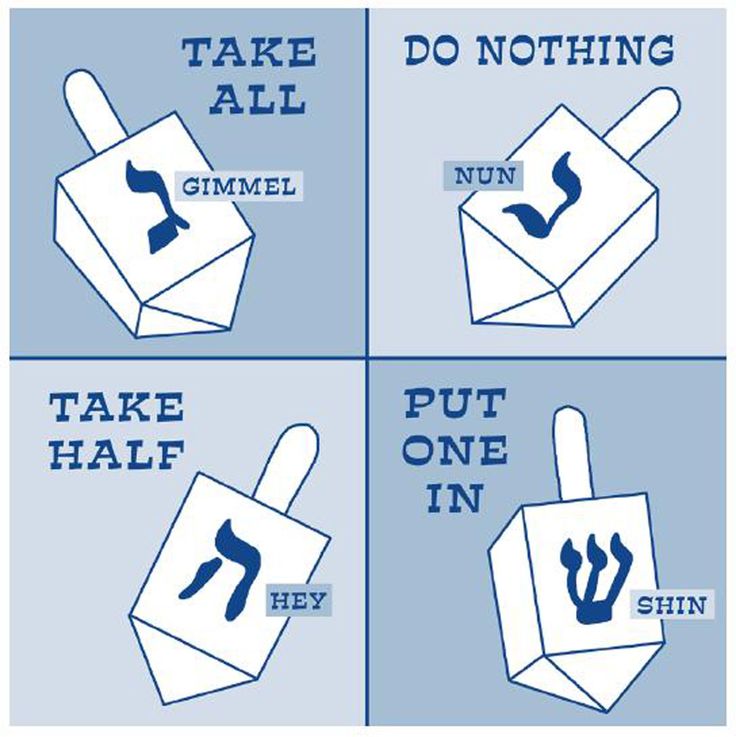 